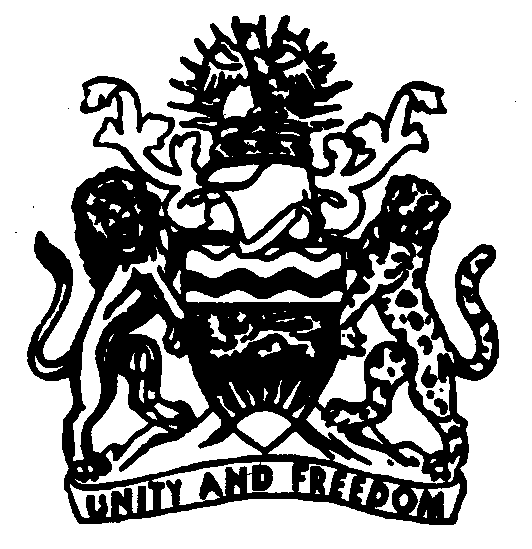 Government of Malawi
Individual Performance Management FormSection A: Personal ParticularsSection B: Performance Target Setting & ScorePlease describe the KPOs, KPIs and Targets in the table below. Three (3) to five (5) KPOs are recommended. Assign a weight (WT) to each KPI. The total weight of all the KPIs should  add up to 100 percent. Under the Score column, assess the extent of the achievement of each KPI by assigning a score between 0 to 100. Thereafter, calculate the weighted performance score (WPS) for each KPI  [WPS = WT x Perf Score]. The total WPS of all KPIs  shall not exceed 100.Section C: Overall Assessment & CommentsPerformance CategoriesThe table below provides information on the categories of the performance scores in the achievement of KPIs which is an indication of the performance level of the officer based on the total weighted performance score (Total WPS) assigned by the supervisor in Section B.Section D: Recommendations(To be completed by the Supervisor)Name of Officer Employ No.PositionGradeDate to Present GradeDate of First ApptMinistry/Department/AgencyDept/Division/Section/UnitDuty StationPosition DescriptionPlease describe the primary purpose of your job. Explain how that aligns with the overall mission of the ministry/department/section. (To be completed by officer)Learning PlanPlease describe the knowledge, skills and abilities you need to develop in order to accomplish your work targets in the year of appraisal. (To be completed by officer)Key Performance Objective(KPO)Key Peformance Indicator (KPI)WT(%)TargetHalf-Year ResultFull-Year ResultPerformance ScorePerformance ScoreWeightedPerformanceScore (WPS)Key Performance Objective(KPO)Key Peformance Indicator (KPI)WT(%)TargetHalf-Year ResultFull-Year ResultSelfSupSup                           Total WT 100%Total WPSTotal WPS         /100Phase 1: Performance Planning Phase 1: Performance Planning Phase 1: Performance Planning Comments by SupervisorComments on goal setting, work expectations, areas of development and general commentsComments & Acknowledgement by OfficerOfficer’s comments and acknowledgement of Supervisor’s commentsComments & Acknowledgement by OfficerOfficer’s comments and acknowledgement of Supervisor’s commentsComments by Countersigning OfficerComments on goal setting, work expectations, areas of development and general commentsComments by Countersigning OfficerComments on goal setting, work expectations, areas of development and general commentsComments by Countersigning OfficerComments on goal setting, work expectations, areas of development and general commentsName of OfficerPositionSignature & DateName of SupervisorPositionSignature & DateName of Countersigning OfficerPositionSignature & DatePhase 2: Mid-Year Review Phase 2: Mid-Year Review Phase 2: Mid-Year Review Comments by SupervisorFeedback on work performance, areas for improvement, training and developmental needs and general commentsComments & Acknowledgement by OfficerOfficer’s comments and acknowledgement of Supervisor’s feedbackComments & Acknowledgement by OfficerOfficer’s comments and acknowledgement of Supervisor’s feedbackMid-Year Assessment by SupervisorPlease assign the performance score for the first half of the year.Comments & Acknowledgement by OfficerOfficer’s comments and acknowledgement of Supervisor’s feedbackComments & Acknowledgement by OfficerOfficer’s comments and acknowledgement of Supervisor’s feedbackComments by Countersigning OfficerFeedback on work performance, areas for improvement, training and developmental needs and general commentsComments by Countersigning OfficerFeedback on work performance, areas for improvement, training and developmental needs and general commentsComments by Countersigning OfficerFeedback on work performance, areas for improvement, training and developmental needs and general commentsMid-Year Assessment by Countersigning OfficerPlease assign the performance score for the first half of the year.Mid-Year Assessment by Countersigning OfficerPlease assign the performance score for the first half of the year.Mid-Year Assessment by Countersigning OfficerPlease assign the performance score for the first half of the year.Name of OfficerPositionSignature & DateName of SupervisorPositionSignature & DateName of Countersigning OfficerPositionSignature & DatePhase 3: Year-End AppraisalPhase 3: Year-End AppraisalPhase 3: Year-End AppraisalComments by SupervisorFeedback on work performance, areas for improvement, training and developmental needs and general commentsComments & Acknowledgement by OfficerOfficer’s comments and acknowledgement of Supervisor’s feedbackComments & Acknowledgement by OfficerOfficer’s comments and acknowledgement of Supervisor’s feedbackYear-End Assessment by SupervisorPlease assign the performance score for the entire year.Comments & Acknowledgement by OfficerOfficer’s comments and acknowledgement of Supervisor’s feedbackComments & Acknowledgement by OfficerOfficer’s comments and acknowledgement of Supervisor’s feedbackComments by Countersigning OfficerFeedback on work performance, areas for improvement, training and developmental needs and general commentsComments by Countersigning OfficerFeedback on work performance, areas for improvement, training and developmental needs and general commentsComments by Countersigning OfficerFeedback on work performance, areas for improvement, training and developmental needs and general commentsYear-End Assessment by Countersigning OfficerPlease assign the performance score for the entire year.Year-End Assessment by Countersigning OfficerPlease assign the performance score for the entire year.Year-End Assessment by Countersigning OfficerPlease assign the performance score for the entire year.Name of OfficerPositionSignature & DateName of SupervisorPositionSignature & DateName of Countersigning OfficerPositionSignature & DateScorePerformance LevelDescription85-100Exceptional PerformanceExceptional level of individual performance is distinguished by all the accountabilities of the job being developed to the fullest potential.  Agreed objectives are not only met but are consistently exceeded.  65-84High PerformanceHigh level of performance. Agreed objectives are exceeded and performance is intelligently integrated with the total activities of the wider working group or division/section.50-64Acceptable PerformanceA level of performance which meets the accountability requirements and agreed objectives.  Overall, the performance is acceptable.  However, some other significant factor (such as being in post for a short time, absence for a sustained period of sickness, etc) has influenced an officer’s ability to meet all job requirements.  25-49Below Expected PerformanceLess than satisfactory performance.  Insufficient objectives are met and the officer needs to improve skills, effort or both.  This assessment, in the case of an officer new in their position, may reflect the need to learn and grow into the job.0-24Unacceptable PerformanceVery poor performance that is significantly below expectations or standards. It is often characterized by a lack of effort, skill, or competence. PromotionReasonsExceptionalSuitableNeed ImprovementUnlikelyConfirmation Confirmation (For new officers only)(For new officers only)ReasonsExceptionalSuitableNeed improvementUnlikelySignature & DateSupervisorCountersigning OfficerI * agree / disagree  (circle one) with the Supervisor’s recommendations